TOREK, 26. 5.GEO 8. ATopic: 8. ATime: May 26, 2020 08:30 AM Join Zoom Meetinghttps://us04web.zoom.us/j/326567504?pwd=TUE3WUdxK29BUXhreFd4WXcvTWNSUT09Meeting ID: 326 567 504Password: 4CHDBBNAPOTKI ZA DELO1. ZOJA in NIK bosta predstavila svojo seminarsko nalogo (jezero Titicaca in Mehika).2. Pregled rešitev nalog v DZ: 51, 52 in 55 v DZ.  3. Ogledali si bomo posnetke nekaterih geografskih pojavov, značilnih za Latinsko Ameriko in se pogovorili o njihovem vplivu na življenje ljudi v teh krajih.a) TROPSKI CIKLONI (učb., str. 89):      Kdo je močnejši, tajfun, orkan ali hurikan?Kako so tropske nevihte dobile vsaka svoje ime?b) ANANAS (učb., str. 90): Darovi iz dežele tropskega sadja.4. Do naslednjega torka natisni in prilepi v zvezek spodnjo karto. Lahko prilepiš tudi tisto iz DZ (predzadnja stran). Pripravite se na potovanje po Južni Ameriki. Potrebovali boste tudi barvice.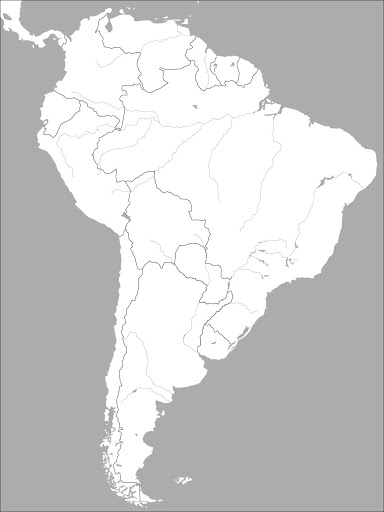 Lepo vas pozdravljam ,učiteljica AndrejaPozdravljeni, učenci!Danes ob 9.00 uri se dobimo na videokonferenci zoom.Združili bomo ODS in GEO.Pripravite zvezek, DZ in Atlas sveta.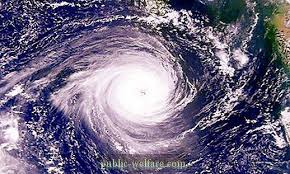 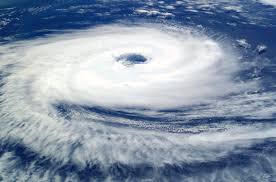 https://www.youtube.com/watch?v=ukNrv_-CI68https://www.youtube.com/watch?v=x_hTz3uelhohttp://www.o-4os.ce.edus.si/gradiva/geo/podnebje/vetrovi_tropski.htmlKako je le ta dobil ime?Katere države so največji izvozniki tega sadeža?Kaj pomeni izraz »banana republike«?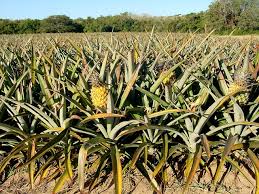 